Dear Student, 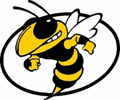 Office 365 Student & Teacher Advantage ProgramFree Office 365 ProPlus!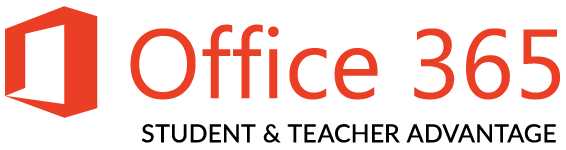 St. Johns County School District is proud to announce that we are one of the many school districts taking advantage of Microsoft’s Advantage program. The Advantage program allows our district to provide Office 365 ProPlus FREE to active teachers and students. This program gives our students and teachers access to the latest full version of Microsoft Office at home at no additional cost.The Office 365 ProPlus subscription license includes:Office 365 ProPlus for PC (2013 – Word, Excel, PowerPoint, OneNote, Access, Publisher, Outlook, Lync, InfoPath)Office 365 ProPlus for Mac (2011 – Word, Excel, PowerPoint, Outlook)Office Mobile for iPhone/Android (Word, Excel, PowerPoint, OneNote, Lync)Office Mobile for iPad (Word, Excel, PowerPoint)Students and teachers must log in to Office 365 using their STJOHNS USER-ID and Password. Students who are not already using a STJOHNS account may contact Earl Brown, SAHS Registrar. Teachers should use their existing network login credentials to gain access to the program.Once the student has obtained the username and password, they can access their Office 365 ProPlus account at http://login.microsoftonline.com.  You can obtain your username and password for this feature through Mr. Brown, Registrar at St. Augustine High School.  Contact information is earl.brown@stjohns.k12.fl.us or 904-547-8531.    Thanks, Earl R. BrownEarl R BrownSAHS Registrar	